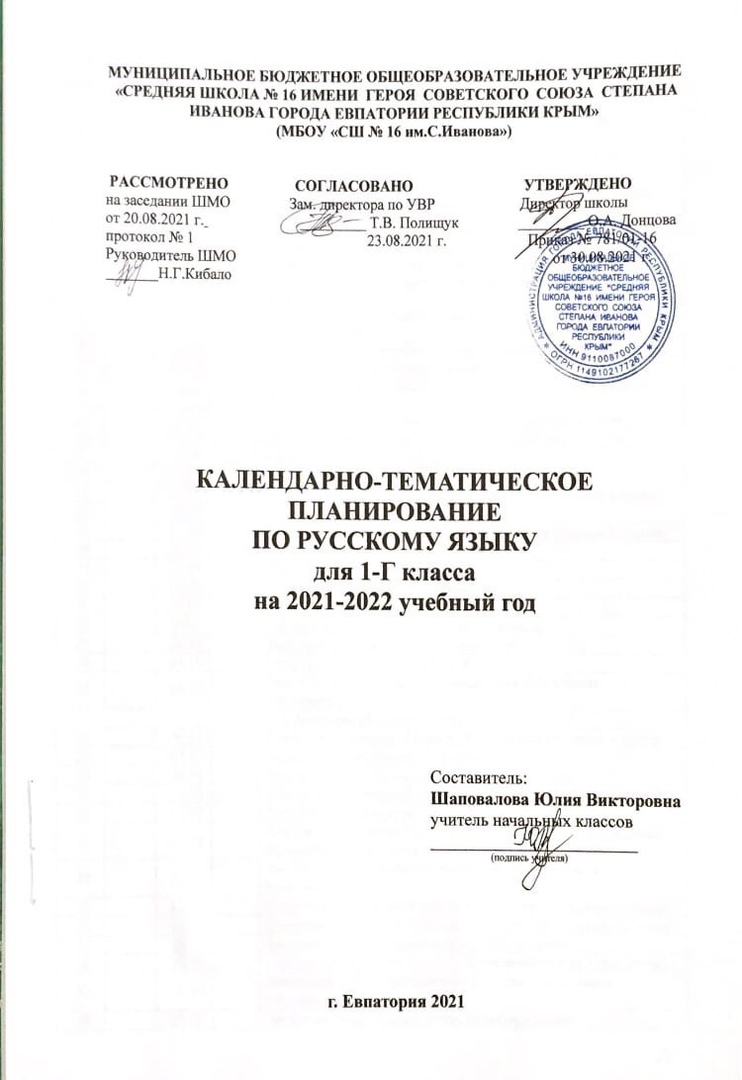 № п/п№ п/пДатаДатаТема урокапланфактПланфактТема урокаДобукварный период (25 ч)Добукварный период (25 ч)Добукварный период (25 ч)Добукварный период (25 ч)Добукварный период (25 ч)101.09Здравствуй школа. Наши пальчики играют. Наш друг – карандаш. Пропись – первая учебная тетрадь.202.09Рабочая строка, верхняя и нижняя линии. Гигиенические правила письма, правила посадки при письме. Любимые игрушки.Верхняя и нижняя линии рабочей строки. Рабочая строка.303.09Рисование бордюров. Овощи фрукты. 406.09Насекомые, птицы. Окружности, овалы.507.09Письмо наклонной длинной линии с закруглением внизу (влево). Письмо короткой наклонной линии с закруглением внизу (вправо).608.09Письмо короткой наклонной линии с закруглением вверху и внизу (влево). 709.09Штриховка. Письмо коротких и длинных наклонных линий с закруглением внизу. 810.09Письмо коротких и длинных наклонных линий.913.09Письмо полуовалов и их чередование.1014.09Письмо длинных наклонных линий с закруглением внизу (вправо). Письмо полуовалов.1115.09Письмо овалов, наклонных линий с закруглением внизу (влево).1216.09Письмо длинной наклонной линии с петлей вверху и внизу. 1317.09Письмо овалов и полуовалов.1420.09Строчная и заглавная буквы а, А.1521.09Строчная и заглавная буквы а, А, соединения в слогах и словах.1622.09Строчная и заглавная буквы о, О.1723.09Строчная и заглавная буквы о, О, соединения в слогах и словах.1824.09Письмо изученных элементов1927.09Строчная и заглавная буквы и, И.2028.09Письмо слогов и слов с буквамиИ,и.2129.09Строчная буква ы.2230.09Упражнения в написании строчной буквы ы.2301.10Закрепление написания изученных букв.2404.10Строчная и заглавная буквы у, У.2505.10Закрепление написания изученных букв. Обучающее списывание.2. Букварный период (75 ч)2. Букварный период (75 ч)2. Букварный период (75 ч)2. Букварный период (75 ч)2. Букварный период (75 ч)2606.10Строчная и заглавная буквы н, Н,соединения в слогах и словах.2707.10Закрепление написания изученных букв. 2808.10Заглавная буква Н, соединения в слогах и словах.2911.10Строчная и заглавная буквы с, С, соединения в слогах и словах.3012.10Закрепление написания строчной и заглавной букв с, С..3113.10Строчная и заглавная буквы к, К, соединения в слогах и словах Заглавная букваК, соединения в слогах и словах.3214.10Закрепление написания изученных букв. Обучающее списывание.3315.10Строчная и заглавная буквы к, К, соединения в слогах и словах.3418.10Строчная и заглавная буквы т, Т, соединения в слогах и словах3519.10Заглавная букваТ, соединения в слогах и словах. 3620.10Строчная и заглавная буквы л, Л, соединения в слогах и словах.3721.10Написание слов и предложений с изученными буквами. Обучающее списывание.3822.10Заглавная буква Л, соединения в слогах и словах. 3925.10Строчная и заглавная буквы р, Р, соединения в слогах и словах. 4026.10Заглавная буква Р, соединения в слогах и словах.4127.10Строчная и заглавная буквы в, В, соединения в слогах и словах. 4228.10Закрепление написания изученных букв, слогов, слов и предложений. Обучающее списывание.4329.10Заглавная букваВ, соединения в слогах и словах.4408.11Строчная и заглавная буквы е, Е, соединения в слогах и словах.4509.11Заглавная букваЕ, соединения, в слогах и словах.4610.11Строчная и заглавная буквы п, П, соединения в слогах и словах4711.11Заглавная буква П, соединения в слогах и словах.4812.11Закрепление написания изученных букв, слогов, слов и предложений. Обучающее списывание.4915.11Строчная и заглавная буквы м, М, соединения в слогах и словах. 5016.11Письмо слов с буквами м, л.5117.11Строчная и заглавная буквы з, З, соединения в слогах и словах5218.11Заглавная буква З, соединения в слогах и словах. 5319.11Написание слов и предложений с изученными буквами. Обучающее списывание.5422.11Строчная и заглавная буквы б, Б, соединения в слогах и словах. 5523.11Заглавная букваБ, соединения в слогах и словах. 5624.11Строчная и заглавная буквы д, Д, соединения в слогах и словах. 5725.11Правописание слов с буквами т-д.5826.11Написание слов и предложений с изученными буквами. 5929.11Строчная и заглавная буквы я, Я, соединения в слогах и словах. 6030.11Обозначение буквами а-я твердости/мягкости предыдущего согласного на письме.6101.12Строчная и заглавная буквы г, Г.6202.12Правописание слов с буквами п-б, к-г.6303.12Правописание слов с буквами с-з.6406.12Строчная и заглавная буквы ч,6507.12Строчнаяи заглавная буквы ч,Ч, обозначающая мягкий согласный звук.6608.12Буква ь, как показатель мягкости согласного звука.6709.12Письмо слов с мягким знаком на конце.6810.12Письмо слов и предложений с ранее изученными буквами. Обучающее списывание.6913.12Строчная и заглавная буквы ш, Ш,обозначающая твердый согласный звук.7014.12Заглавная буква Ш, обозначающая твердый согласный звук.Написание слов с сочетанием ши.7115.12Строчная и заглавная буквы ж, Ж .7216.12Заглавная букваЖ, обозначающая твердый согласный звук.7317.12Письмо слов и предложений с ранее изученными буквами. 7420.12Правописание жи-ши.7521.12Строчная и заглавная буквы ё, Ё после согласных. 7622.12Заглавная букваЁ, соединения в слогах и словах.7723.12Строчная и заглавная буквы й, Й. Слова с буквой й.7824.12Письмо слов и предложений с ранее изученными буквами.7927.12Слова с буквой й. Письмо слов и предложений с изученными буквами.8028.12Строчная и заглавная буквы х, Х, соединения в слогах и словах.8129.12Заглавная буква Х, соединения в слогах и словах.8230.12Закрепление изученного. Письмо слов и предложений с ранее изученными буквами.8310.01Строчная и заглавная буквы ю, Ю.84  11.01Заглавная буква Ю, соединения в слогах и словах.85  12.01Письмо слов и предложений с ранее изученными буквами.8613.01Строчная и заглавная буквы ц, обозначающая твердый согласный звук.8714.01Заглавная буква Ц, обозначающая твердый согласный звук.8817.01Строчная и заглавная буквы э, Э.8918.01Заглавная буква Э. Обучающее списывание.9019.01Письмо слов и предложений с изученными буквами. Обучающее списывание.9120.01Строчная и заглавная буквы щ, Щ. Слоги ща, щу.9221.01Заглавная буква Щ. Слоги ща, щу.9324.01Письмо слов и предложений с ча-ща, чу-щу. Обучающее списывание.9425.01Строчная и заглавная буквы ф, Ф.9526.01Письмо слов и предложений с изученными буквами. Обучающее списывание.9627.01Заглавная буква Ф.9728.01Буквы ь, ъ. Соединение ь, ъ в слогах и словах.9831.01Письмо слов с разделительным твердым знаком.9901.02Письмо слов с разделительным мягким знаком.10002.02Письмо слов и предложений с изученными буквами. Обучающий диктант.3. Послебукварный период (15 ч)3. Послебукварный период (15 ч)3. Послебукварный период (15 ч)3. Послебукварный период (15 ч)3. Послебукварный период (15 ч)10103.02Алфавит. Звуки и буквы.10204.02Гласные звуки и буквы.10307.02Парные согласные звуки и буквы.10408.02Оформление предложений в тексте.10509.02Слова, отвечающие на вопросы кто?, что?10610.02Слова, отвечающие на вопросы: что делать? что сделать?10711.02Слова, отвечающие на вопросы: какой? какая? какое? какие?10814.02Повторение и обобщение изученного материала.10915.02Правописание безударных гласных, проверяемых ударением.11016.02Правописание звонких и глухих согласных на конце слова.11117.02Правописание  жи – ши.11218.02Правописание ча – ща, чу – щу.11328.02Правописание чк, чн, щн, нч, нщ, рщ, рч, чт11401.03Заглавная буква в именах собственных.11502.03Обобщение знаний и умений в правописании заглавной буквы в именах собственных.Русский язык (50 ч)Русский язык (50 ч)Русский язык (50 ч)Русский язык (50 ч)Русский язык (50 ч)4. Наша речь. (1 ч)4. Наша речь. (1 ч)4. Наша речь. (1 ч)4. Наша речь. (1 ч)4. Наша речь. (1 ч)11603.03Наша речь. Устная и письменная речь.5. Текст и предложение. (3 ч)5. Текст и предложение. (3 ч)5. Текст и предложение. (3 ч)5. Текст и предложение. (3 ч)5. Текст и предложение. (3 ч)11704.03Текст и предложение.11809.03Предложение. Связь слов в предложении.11910.03Диалог. Составление диалога.6. Слово. Роль слова в речи. (4 ч)6. Слово. Роль слова в речи. (4 ч)6. Слово. Роль слова в речи. (4 ч)6. Слово. Роль слова в речи. (4 ч)6. Слово. Роль слова в речи. (4 ч)12011.03Слово. Роль слов в речи. 12114.03Слова-названия предметов и явлений, признаков предметов, действий предметов.12215.03Упражнения в распознавании слов-названий предметов и явлений, признаков предметов, действий предметов.12316.03Вежливые слова.7. Слово и слог. Ударение. (6 ч)7. Слово и слог. Ударение. (6 ч)7. Слово и слог. Ударение. (6 ч)7. Слово и слог. Ударение. (6 ч)7. Слово и слог. Ударение. (6 ч)12417.03Однозначные и многозначные слова. Близкие и противоположные по значению слова. 12528.04Слово и слог. Слог как минимальная произносительная единица.12629.03Деление слов на слоги.12730.03Перенос слов. 12831.03Общее представление об ударении.12901.04Ударные и безударные слоги.8. Звуки и буквы.  (33 ч)8. Звуки и буквы.  (33 ч)8. Звуки и буквы.  (33 ч)8. Звуки и буквы.  (33 ч)8. Звуки и буквы.  (33 ч)13004.04Звуки и буквы. 13105.04Звуки и буквы. Роль звуков и букв в слове.13206.04Русский алфавит, или Азбука. 13307.04Обобщение знаний о русском алфавите, или Азбуке.13408.04Гласные звуки и буквы. 13511.04Гласные звуки и буквы. Буквы е, ё, ю, я и их функции в словах. 13612.04Гласные звуки. Слова с буквой э.13713.04Обозначение безударного гласного звука буквой на письме. 13814.04Особенности проверяемых и проверочных слов. 13915.04Правописание гласных в ударных и безударных слогах. 14018.04Обобщение знаний о правописании гласных в ударных и безударных слогах.14119.04Написание слов с непроверяемой буквой безударного гласного звука. 14220.04Согласные звуки и буквы. 14321.04Слова с удвоенными согласными. 14422.04Слова с буквами Й и И.14526.04Твёрдые и мягкие согласные звуки. 14627.04Парные и непарные по твердости-мягкости согласные звуки.14728.04Контрольная работа. Списывание.14829.04Обозначение мягкости согласных звуков мягким знаком. 14904.05Перенос слов с мягким знаком. 15005.05Звонкие и глухие согласные звуки на конце слов и обозначение их буквой на письме. 15106.05Обозначение парных звонких и глухих согласных звуков на конце слова.15210.05Годовая итоговая контрольная работа. Диктант с грамматическим заданием.15311.05Правописание парных согласных звуков на конце слов. 15412.05Шипящие согласные звуки.15513.05Обучающий проект «Скороговорки». 15616.05Правописание буквосочетаний чк, чн, щн,  чт.15717.05Правописание буквосочетаний жи—ши, ча—ща, чу—щу.15818.05Заглавная буква в словах. 15919.05Итоговая  комплексная контрольная  работа.16020.05Безударные гласные, проверяемые ударением. Правило проверки.16123.04Парные по глухости-звонкости согласные на конце слов и в середине перед согласными. Правила проверки.16224.04Обучающий проект. «Сказочная страничка». 16325.04Презентация лучших проектов.Повторение. (1 ч)Повторение. (1 ч)Повторение. (1 ч)Повторение. (1 ч)Повторение. (1 ч)164Повторение, обобщение и систематизация изученного материала.165Итоговый урок за год.